To list your business with us starts at only £120 for an entire year.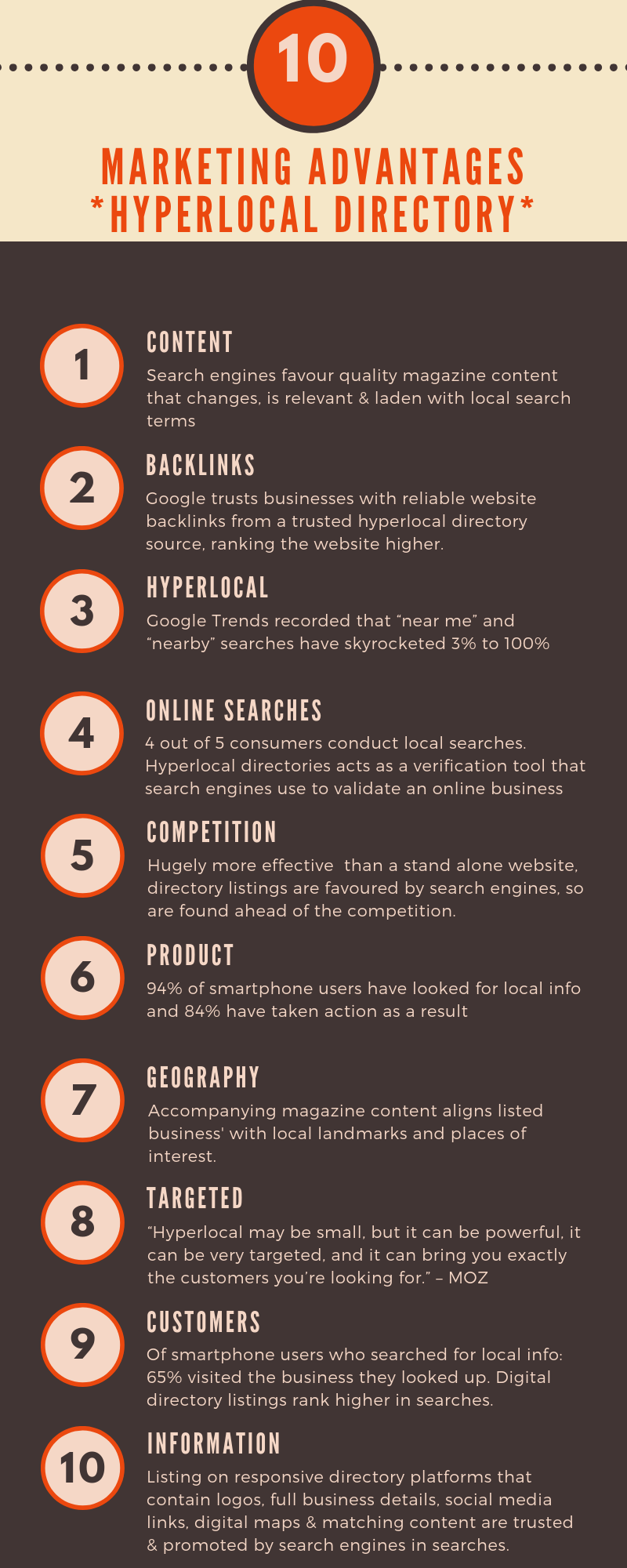 “Delighted with the look of my business listing. New orders already as a direct result. Excellent value and effective marketing.” Buchanan Homeware“I cannot recommend Linked Business Directory advertising highly enough. The advertising space is worth its weight in gold. Very accommodating.” W Brown“Linked Magazine is a really valuable resource and a breath of fresh air amidst some other local advertising.” Old Mill“Linked Magazine delivers a great service. They take the initiative to promote your business. Worthwhile listing your business with them.” Art4You“Delighted with our business directory listing. It looks fantastic, and has brought a lot of new customers our way. Friendly service and highly recommended.” Amore Hair & BeautyBASIC DIRECTORY LISTING £120 for one year (£10 per month)Your business listed within our responsive digital directoryProfessionally written business description & listingClick-through links to your website and social media pagesDigital location map for you businessNotes to include business awards, accolades & qualificationsUse of up to 4 photographs on profile to showcase businessSharing x1 weekly of any social media post (tag @LinkedMagz) ENCHANCED DIRECTORY LISTING £240 for one year (£20 per month)Your business listed within our responsive digital directoryProfessionally written business description & listingClick-through links to your website and social media pagesDigital location map for you businessNotes to include business awards, accolades & qualificationsUse of up to 4 photographs on profile to showcase businessSharing x2weekly of any social media post (tag @LinkedMagz) Upload of 1 video on profile to showcase your businessActively promote your upcoming events on social mediaA short magazine article introducing your business PREMIUM DIRECTORY LISTING £480 for one year(£40 per month)All of the above, plus*Leaderboard or Skyscraper Ad for one month on home page or beside articles within digital magazine (worth £80- £100 per month)Design of leaderboard adEnhanced SEO of search terms within directory listingFeature article (worth £120) on an event or specific aspect of your business – this can include images and video footage- which greatly enhances search engine rankingsActive promotion of all social media posts (tag @Linkedmagz)ADDITIONAL ADD-ONS AVAILABLEFeature Article £120 (£200 for businesses not listed)Featuring an event or a specific aspect of your business – this can include images and video footage, incl links. Professionally written by a journalist. This is greatly beneficial to your business in terms of customer awareness and trust, as well as further assisting search engine rankings.Event Focus £80 (£120 for businesses not listed) a short informational article that offers a description and specifics around upcoming exhibitions, shows, events etc, incl links.Banner Advertising £80-£100 per monthWhen spaces are available, we can offer leaderboard ads, skyscraper ads and rectangular ads within the digital magazine. We will also promote on social media that month.Professional Content WritingContent & copywriting for websites, marketing material, brochures, e-books.Wordpress Website Design & Content £250Linked Magazine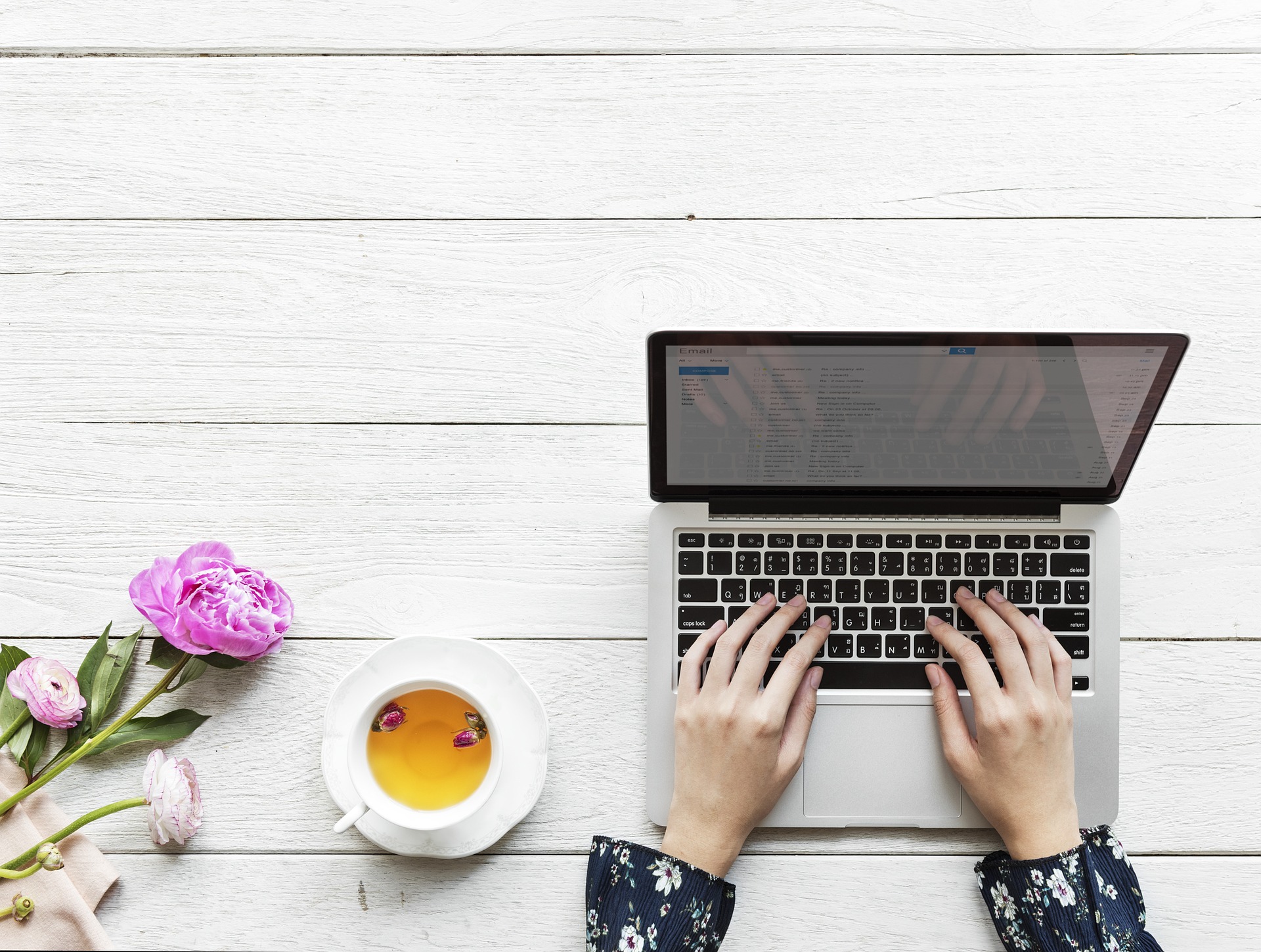 www.linkedmagazine.co.uk
editor@linkedmagazine.co.uk
